ПРИЛОЖЕНИЕ № 1к решению ___ сессии IV созыва Совета сельского поселения Венцы-ЗаряГулькевичского районаот  _______ № __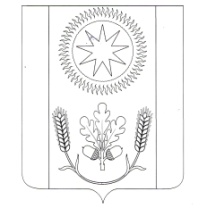 СОВЕТ  СЕЛЬСКОГО  ПОСЕЛЕНИЯ  ВЕНЦЫ-ЗАРЯ  ГУЛЬКЕВИЧСКОГО РАЙОНАРЕШЕНИЕот  __________ 2023 г.                                                                                                   № _____пос. Венцы«О внесении изменений и дополнений в решение Совета сельского поселения Венцы-Заря Гулькевичского района № 1 от 28 июня 2022 года «Об утверждении Правил благоустройства, озеленения и санитарного содержания территории сельского поселения Венцы-Заря Гулькевичского района»В целях приведения нормативно-правовых актов сельского поселения Венцы-Заря Гулькевичского района в соответствие с действующим законодательством, Совет сельского поселения Венцы-Заря Гулькевичского района РЕШИЛ:1. Внести в Правила благоустройства, озеленения и санитарного содержания сельского поселения Венцы-Заря Гулькевичского района, утвержденные решением сессии Совета сельского поселения Венцы-Заря Гулькевичского района  № 1 от 28 июня 2022 года следующие изменения:1) пункт 2.1 подраздела 2 «Основные понятия» дополнить словами:«Транслитерация - побуквенная передача текстов и отдельных слов из иностранного языка средствами русского языка.Иностранный язык - язык, народ-носитель которого проживает за пределами Российской Федерации, не относящийся к языкам народов Российской Федерации».2) Абзац 6 п.4.8 изложить в новой редакции:«Запрещено загромождение и засорение дворовых территорий многоквартирных домов металлическим ломом, строительными материалами, обрезками веток, строительным и бытовым мусором, домашней утварью и другими материалами.»; 3) дополнить главу «4. Порядок содержания фасадов зданий, сооружений и земельных участков.» пунктом 4.9 следующего содержания:«4.9. Крыши зданий и сооружений должны иметь водоотвод, не допускающий прямое попадание стекающей воды на соседние земельные участки, а также земли общего пользования (дорог, улиц, тротуаров и т.д.). Желоба, воронки, водостоки должны быть неразрывны, рассчитаны на пропуск собирающихся объемов воды и отведены на территорию своего земельного участка.»;4) дополнить главу «8. Содержание сетей ливневой канализации, колодцев водоотводящих сетей.» пунктом 8.7. следующего содержания:«8.7. Физические и юридические лица обязаны организовать в границах своего земельного участка, на котором расположены объекты недвижимости, систему водоотведения, предназначенную для приема поверхностных сточных вод с целью недопущения подтопления соседних земельных участков, а также земель общего пользования (дорог, улиц, тротуаров и т.д.).»;5) пункт 15.4. «Требования, обязательные к выполнению при размещении объектов потребительской сферы:» дополнить подпунктом 15.4.8 следующего содержания:       «15.4.8. Запрещается использование в текстах и изображениях на информационных конструкциях символов и надписей на иностранных языках, а также транслитераций, за исключением случаев указания фирменных наименований юридических лиц, являющихся коммерческими организациями, товарных знаков и знаков обслуживания, зарегистрированных в установленном порядке федеральным органом исполнительной власти по интеллектуальной собственности.В случае использования в информационных конструкциях языков народов Российской Федерации тексты на русском языке и на языках народов Российской Федерации должны быть идентичными по содержанию.».Заведующий сектором администрациисельского поселения Венцы-Заря Гулькевичского района							       Э.Б. Оленцова